แผนการจัดการเรียนรู้ที่ ... เรื่อง ...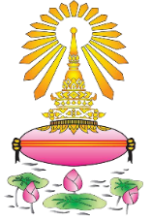               กลุ่มสาระการเรียนรู้ ……………………..	รหัสวิชา ............... รายวิชา .......................                         ชั้นมัธยมศึกษาปีที่ ……  				ภาคเรียนที่ .......    ปีการศึกษา............หน่วยการเรียนรู้ที่ .... เรื่อง  ......					    เวลา ...... คาบ (..........ชั่วโมง)-----------------------------------------------------------------------------------------------------------------------------ผลการเรียนรู้..............................................................................................................................................................................................................................................................................................................................................จุดประสงค์การเรียนรู้ 1.  นักเรียนสามารถอธิบาย.......................................................................................... ได้ (K) 2.  นักเรียนสามารถ..................................................................................................... ได้  (P) 3.  นักเรียนมีคุณลักษณะอันพึงประสงค์ตามที่หลักสูตรกำหนดสาระสำคัญ (ความคิดรวบยอด)................................................................................................................................................................................................................................................................................................................................สาระการเรียนรู้ ความรู้ (K)........................................................................................................................................ทักษะ/กระบวนการ (P) .................................................................................................................เจตคติ (A) ......................................................................................................................................สมรรถนะสำคัญของผู้เรียน (เฉพาะที่เกิดในหน่วยการเรียนรู้นี้)คุณลักษณะอันพึงประสงค์ ชิ้นงานหรือภาระงาน (หลักฐาน/ร่องรอยแสดงความรู้).......................................................................................................................................................................การจัดกิจกรรมการเรียนรู้ (วิธีการจัดการเรียนรู้).......................................................................................................................................................................สื่อการสอน .......................................................................................................................................................................แหล่งเรียนรู้ .......................................................................................................................................................................การวัดและประเมินผล 1.  การประเมินตามจุดประสงค์/ตัวชี้วัด2.  สมรรถนะสำคัญของผู้เรียนและคุณลักษณะอันพึงประสงค์ บันทึกหลังการจัดการเรียนรู้	ผลการจัดกิจกรรมด้านความรู้........................................................................................................................................................... .........................................................................................................................................................................ด้านทักษะ/กระบวนการ........................................................................................................................................................... .........................................................................................................................................................................ด้านคุณลักษณะ........................................................................................................................................................... .........................................................................................................................................................................	ปัญหาที่พบ........................................................................................................................................................... ..................................................................................................................................................................................................................................................................................................................................................	ข้อเสนอแนะและแนวทางการแก้ปัญหา........................................................................................................................................................... ..................................................................................................................................................................................................................................................................................................................................................ลงชื่อ 								                  		    (........................................)           						   ............../................/.............ความเห็นของหัวหน้ากลุ่มสาระการเรียนรู้ ..............................................................................................................................................................................................................................................................................................................................................ลงชื่อ 								                  		  (........................................)             					หัวหน้ากลุ่มสาระการเรียนรู้.................          ............../................/...............ความเห็นของหัวหน้าสถานศึกษาหรือผู้ที่ได้รับมอบหมาย ได้ทำการตรวจแผนการจัดการเรียนรู้ของ ...................................................................... แล้วมีความคิดเห็นดังนี้ 1.  เป็นแผนการจัดการเรียนรู้   ดีมาก   ดี   พอใช้   ควรปรับปรุง 2.  การจัดกิจกรรมได้นำกระบวนการเรียนรู้  เน้นผู้เรียนเป็นสำคัญมาใช้ในการสอนได้อย่างเหมาะสม ยังไม่เน้นผู้เรียนเป็นสำคัญ ควรปรับปรุงพัฒนาต่อไป 3.  ความคิดเห็น ..............................................................................................................................................................................................................................................................................................................................................ลงชื่อ 								                  		   (............................................)             					       รองผู้อำนวยการกลุ่มบริหารงานวิชาการ             ............../................/...............ความคิดเห็น ..............................................................................................................................................................................................................................................................................................................................................ลงชื่อ           						          (นายประวัติ  สุทธิประภา)       		        			                    ผู้อำนวยการโรงเรียนหอวัง       		          			                    …………. /……………. /……… ความสามารถในการสื่อสาร ความสามารถในการคิด      ความสามารถในการแก้ปัญหา ความสามารถในการใช้ทักษะชีวิต ความสามารถในการใช้เทคโนโลยี รักชาติ ศาสน์ กษัตริย์               ซื่อสัตย์สุจริต                  มีวินัย               ใฝ่เรียนรู้ อยู่อย่างพอเพียง              มุ่งมั่นในการทำงาน           รักความเป็นไทย   มีจิตสาธารณะจุดประสงค์วิธีการวัดเครื่องมือวัดเกณฑ์การให้คะแนนเกณฑ์การผ่านประเด็นวิธีการวัดเครื่องมือวัดเกณฑ์การให้คะแนนเกณฑ์การผ่านสมรรถนะสำคัญของผู้เรียน ความสามารถในการสื่อสาร ความสามารถในการคิด    ความสามารถในการแก้ปัญหา     ความสามารถในการใช้ทักษะชีวิต     ความสามารถในการใช้เทคโนโลยี   คุณลักษณะอันพึงประสงค์ รักชาติ ศาสน์ กษัตริย์             ซื่อสัตย์สุจริต   มีวินัย                                ใฝ่เรียนรู้     อยู่อย่างพอเพียง                   มุ่งมั่นในการทำงาน    รักความเป็นไทย                   มีจิตสาธารณะ                              